NOTA: EL CAPITAL SOCIAL Y CONTABLE QUE DEBE CONSIDERARSE EN EL PADRÓN DE PROVEEDORES ES EL QUE APARECE DECLARADO ANTE LA SHCP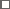 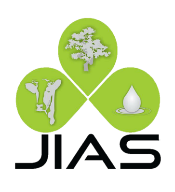 Junta Intermunicipal de Medio Ambiente Altos Sur (JIAS)Padrón de ProveedoresVersión1.0Junta Intermunicipal de Medio Ambiente Altos Sur (JIAS)Padrón de ProveedoresFechaJunta Intermunicipal de Medio Ambiente Altos Sur (JIAS)Padrón de ProveedoresFORMATO F1FORMATO F1FORMATO SOLICITUD DE INSCRIPCIÓN AL REGISTRO ÚNICODE PROVEEDORES Y CONTRATISTAS FORMATO F1FORMATO F1PARA USO EXCLUSIVO DE LA DEPENDENCIAPARA USO EXCLUSIVO DE LA DEPENDENCIANÚMERO DE PROVEEDORNOMBRE, DENOMINACIÓN O RAZÓN SOCIAL DEL SOLICITANTEHaga clic o pulse aquí para escribir texto.NOMBRE, DENOMINACIÓN O RAZÓN SOCIAL DEL SOLICITANTEHaga clic o pulse aquí para escribir texto.NOMBRE, DENOMINACIÓN O RAZÓN SOCIAL DEL SOLICITANTEHaga clic o pulse aquí para escribir texto.NOMBRE, DENOMINACIÓN O RAZÓN SOCIAL DEL SOLICITANTEHaga clic o pulse aquí para escribir texto.NOMBRE, DENOMINACIÓN O RAZÓN SOCIAL DEL SOLICITANTEHaga clic o pulse aquí para escribir texto.NOMBRE, DENOMINACIÓN O RAZÓN SOCIAL DEL SOLICITANTEHaga clic o pulse aquí para escribir texto.NOMBRE, DENOMINACIÓN O RAZÓN SOCIAL DEL SOLICITANTEHaga clic o pulse aquí para escribir texto.NOMBRE, DENOMINACIÓN O RAZÓN SOCIAL DEL SOLICITANTEHaga clic o pulse aquí para escribir texto.NOMBRE, DENOMINACIÓN O RAZÓN SOCIAL DEL SOLICITANTEHaga clic o pulse aquí para escribir texto.NOMBRE, DENOMINACIÓN O RAZÓN SOCIAL DEL SOLICITANTEHaga clic o pulse aquí para escribir texto.NOMBRE, DENOMINACIÓN O RAZÓN SOCIAL DEL SOLICITANTEHaga clic o pulse aquí para escribir texto.NOMBRE, DENOMINACIÓN O RAZÓN SOCIAL DEL SOLICITANTEHaga clic o pulse aquí para escribir texto.REGISTRO FEDERAL DE CONTRIBUYENTESHaga clic o pulse aquí para escribir texto.REGISTRO FEDERAL DE CONTRIBUYENTESHaga clic o pulse aquí para escribir texto.REGISTRO FEDERAL DE CONTRIBUYENTESHaga clic o pulse aquí para escribir texto.REGISTRO FEDERAL DE CONTRIBUYENTESHaga clic o pulse aquí para escribir texto.REGISTRO FEDERAL DE CONTRIBUYENTESHaga clic o pulse aquí para escribir texto.RÉGIMEN FISCALHaga clic o pulse aquí para escribir texto.RÉGIMEN FISCALHaga clic o pulse aquí para escribir texto.RÉGIMEN FISCALHaga clic o pulse aquí para escribir texto.RÉGIMEN FISCALHaga clic o pulse aquí para escribir texto.RÉGIMEN FISCALHaga clic o pulse aquí para escribir texto.RÉGIMEN FISCALHaga clic o pulse aquí para escribir texto.RÉGIMEN FISCALHaga clic o pulse aquí para escribir texto.DOMICILIO FISCAL (CALLE Y NÚMERO)Haga clic o pulse aquí para escribir texto.DOMICILIO FISCAL (CALLE Y NÚMERO)Haga clic o pulse aquí para escribir texto.DOMICILIO FISCAL (CALLE Y NÚMERO)Haga clic o pulse aquí para escribir texto.DOMICILIO FISCAL (CALLE Y NÚMERO)Haga clic o pulse aquí para escribir texto.DOMICILIO FISCAL (CALLE Y NÚMERO)Haga clic o pulse aquí para escribir texto.DOMICILIO FISCAL (CALLE Y NÚMERO)Haga clic o pulse aquí para escribir texto.DOMICILIO FISCAL (CALLE Y NÚMERO)Haga clic o pulse aquí para escribir texto.DOMICILIO FISCAL (CALLE Y NÚMERO)Haga clic o pulse aquí para escribir texto.DOMICILIO FISCAL (CALLE Y NÚMERO)Haga clic o pulse aquí para escribir texto.DOMICILIO FISCAL (CALLE Y NÚMERO)Haga clic o pulse aquí para escribir texto.DOMICILIO FISCAL (CALLE Y NÚMERO)Haga clic o pulse aquí para escribir texto.DOMICILIO FISCAL (CALLE Y NÚMERO)Haga clic o pulse aquí para escribir texto.ENTRE LA CALLE..Y LACALLE....COLONIA..C.P.....CIUDAD..MUNICIPIO....ESTADO..PAÍS....TELÉFONO OFICIAL..FAX....CORREOELECTRÓNICO COMERCIAL..PÁGINA DEINTERNET....NÚMERO DE EMPLEADOSNÚMERO DE EMPLEADOSNÚMERO DE EMPLEADOS.LOCAL	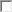 LOCAL	LOCAL	LOCAL	PROPIO	RENTADO	PRESTADO	PRESTADO	REPRESENTANTE LEGALREPRESENTANTE LEGALNOMBRE: .TELÉFONO OFICIAL: .REPRESENTANTE DE VENTASREPRESENTANTE DE VENTASNOMBRE: .TELÉFONO OFICIAL: .GIRO COMERCIAL (DESCRIBA BREVEMENTE SU ACTIVIDAD PREPONDERANTE):GIRO COMERCIAL (DESCRIBA BREVEMENTE SU ACTIVIDAD PREPONDERANTE):Haga clic o pulse aquí para escribir texto.Haga clic o pulse aquí para escribir texto.IN F O R M A C I O N FI NANCI ERA DATOS DE LA DECLARACIÓN ANUAL CORRESPONDIENTE AL EJERCICIODATOS DE LA DECLARACIÓN ANUAL CORRESPONDIENTE AL EJERCICIODATOS DE LA DECLARACIÓN ANUAL CORRESPONDIENTE AL EJERCICIOIN F O R M A C I O N FI NANCI ERA CAPITAL SOCIALCAPITAL CONTABLERESULTADO EJERCIDOIN F O R M A C I O N FI NANCI ERA ...IN F O R M A C I O N FI NANCI ERA ...IN F O R M A C I O N FI NANCI ERA CAPITAL SOCIALCAPITAL CONTABLERESULTADO EJERCIDOIN F O R M A C I O N FI NANCI ERA ...IN F O R M A C IO NACTAS CONSTITUTIVAS Y PODERESACTAS CONSTITUTIVAS Y PODERESACTAS CONSTITUTIVAS Y PODERESACTAS CONSTITUTIVAS Y PODERESACTAS CONSTITUTIVAS Y PODERESACTAS CONSTITUTIVAS Y PODERESACTAS CONSTITUTIVAS Y PODERESACTAS CONSTITUTIVAS Y PODERESIN F O R M A C IO NNúm.Núm.FechaSeleccionefechaNotarioHaga clic o pulse aquí para escribir texto.ObservacionesHaga clic o pulse aquí para escribir texto.IN F O R M A C IO NNúm..Fecha.Notario.Observaciones.IN F O R M A C IO NNúm..Fecha.Notario.Observaciones.IN F O R M A C IO NNúm..Fecha.Notario.Observaciones.IN F O R M A C IO NAPODERADOSAPODERADOSAPODERADOSAPODERADOSAPODERADOSAPODERADOSAPODERADOSAPODERADOSIN F O R M A C IO NNúm..Fecha.Notario.Observaciones.IN F O R M A C IO NNúm..Fecha.Notario.Observaciones.IN F O R M A C IO NNúm..Fecha.Notario.Observaciones.EN CASO DE SOCIEDADES EXTRANJERASEN CASO DE SOCIEDADES EXTRANJERASEN CASO DE SOCIEDADES EXTRANJERASEN CASO DE SOCIEDADES EXTRANJERASEN CASO DE SOCIEDADES EXTRANJERASEN CASO DE SOCIEDADES EXTRANJERASEN CASO DE SOCIEDADES EXTRANJERASEN CASO DE SOCIEDADES EXTRANJERASNOTAS IMPORTANTESDeberán estar constituidas con apego a las leyes de su país.Que sus estatutos no sean contrarios a las leyes del orden público en el Estado.Anexar la documentación que se requiera.Deberán estar constituidas con apego a las leyes de su país.Que sus estatutos no sean contrarios a las leyes del orden público en el Estado.Anexar la documentación que se requiera.Deberán estar constituidas con apego a las leyes de su país.Que sus estatutos no sean contrarios a las leyes del orden público en el Estado.Anexar la documentación que se requiera.Deberán estar constituidas con apego a las leyes de su país.Que sus estatutos no sean contrarios a las leyes del orden público en el Estado.Anexar la documentación que se requiera.Deberán estar constituidas con apego a las leyes de su país.Que sus estatutos no sean contrarios a las leyes del orden público en el Estado.Anexar la documentación que se requiera.Deberán estar constituidas con apego a las leyes de su país.Que sus estatutos no sean contrarios a las leyes del orden público en el Estado.Anexar la documentación que se requiera.Deberán estar constituidas con apego a las leyes de su país.Que sus estatutos no sean contrarios a las leyes del orden público en el Estado.Anexar la documentación que se requiera.Deberán estar constituidas con apego a las leyes de su país.Que sus estatutos no sean contrarios a las leyes del orden público en el Estado.Anexar la documentación que se requiera.En caso de que los documentos se encuentren inscritos en otro idioma deberá anexar traducciónal español por perito autorizado.(OBLIGATORIO)SELLOJunta Intermunicipal de Medio Ambiente Altos Sur (JIAS)DIRECCIÓN PADRÓN DE PROVEEDORESFIRMA DE AUTORIZACIÓNVIGENTE HASTA